North YorkshireMonday 22Themes: Tell us your concerns & Domestic AbuseAre you concerned an adult is at risk of abuse or neglect? Contact @northyorkscc on 01609 780 780 and #TellUsYourConcerns If you think an adult is in immediate danger, call the police on 999. Further information can be found here: www.northyorks.gov.uk/safeguardingAre you a volunteer and have seen something that concerns you? See our One Minute Guide &  #TellUsYourConcerns on 01609 780 780 https://safeguardingadults.co.uk/wp-content/uploads/2020/05/Volunteer-for-Covid-19-safeguarding-volunteers-OMG-v1-20200512-001.pdf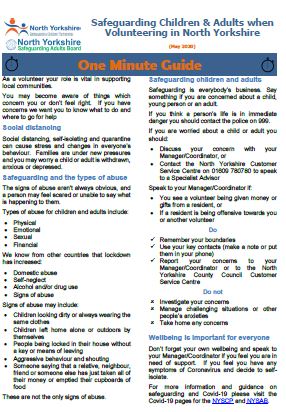 If you are experiencing domestic abuse see the @anncrafttrust Domestic Abuse guide for advice and #TellUsYourConcerns on 01609 780780https://safeguardingadults.co.uk/wp-content/uploads/2020/06/The-Portal-Easy-Read-Domestic-Abuse.pdf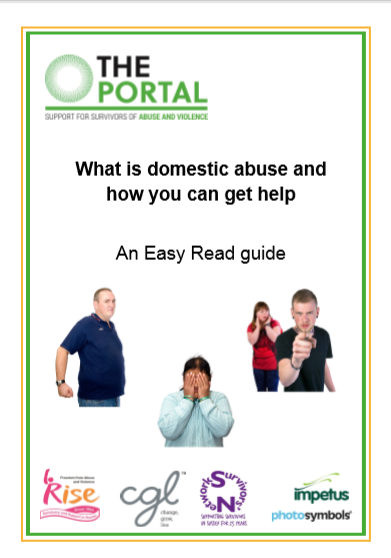 If you are working with someone who is experiencing domestic abuse see our one minute guide for Stalking Protection Orders and #TellUsYourConcerns on 01609 780780https://safeguardingadults.co.uk/wp-content/uploads/2020/06/Stalking-Protection-Orders-2020-06-16.pdf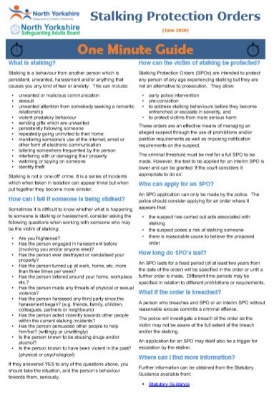 IDAS Communications:If you are experiencing domestic abuse and need support @IDASfor100 is a local service that can provide this much needed support. For more information, visit idas.org.uk #safeguarding and #TellUsYourConcerns on 01609 780780When families flee to the safety of a refuge, children often leave everything behind. IDAS children’s workers are supporting young people creatively at this time to ensure that they settle into refuge. Contact IDAS on info@idas.org.uk  (link to video - https://vimeo.com/105479719)Are you a professional working with Domestic Abuse, talk to the IDAS Live Chat for Professionals Monday to Friday 10-12. If your concerned about an adult #TellUsYourConcerns  on 01609 780780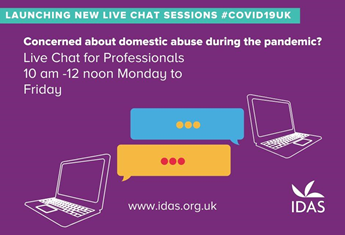 Tuesday 23 Themes:Tell us your concerns &Keeping Safe Online: Be aware ofScamming and online abuseAre you concerned an adult is at risk of abuse or neglect? Contact @northyorkscc on 01609 780 780 and #TellUsYourConcerns If you think an adult is in immediate danger, call the police on 999. Further information can be found here: www.northyorks.gov.uk/safeguardingIf you are a professional using social media, please see our One Minute Guide for advice on use of social media https://safeguardingadults.co.uk/wp-content/uploads/2020/06/Social-Media-OMG-2020-06-16.pdf #TellUsYourConcerns 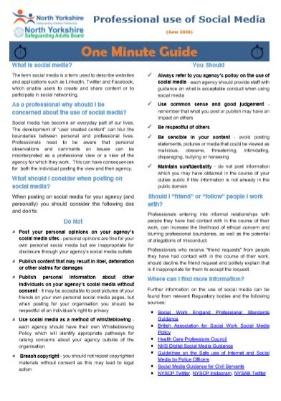 Online Fraud / Scamminghttps://www.friendsagainstscams.org.uk/article/505/beware_of_covid_19_scamsBe aware of people offering or selling items to test for/cure coronavirus. These are not currently available to purchase #ScamAware #Coronavirus @nyccts #TellUsYourConcerns on 01609 780780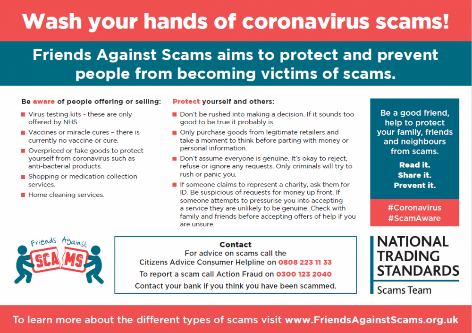 Age UK computer training courses explain things clearly in plain English to help you get online for more information visit https://www.ageuk.org.uk/services/in-your-area/it-training/ #TellUsYourConcerns on 01609 780780Wednesday 24  Themes: Tell us your concerns & RadicalisationAre you concerned an adult is at risk of abuse or neglect? Contact @northyorkscc on 01609 780 780 and #TellUsYourConcerns If you think an adult is in immediate danger, call the police on 999. Further information can be found here: www.northyorks.gov.uk/safeguardingLinks to guides:Are you a volunteer and have seen something that concerns you? See our One Minute Guide &  #TellUsYourConcerns on 01609 780 780 https://safeguardingadults.co.uk/wp-content/uploads/2020/05/Volunteer-for-Covid-19-safeguarding-volunteers-OMG-v1-20200512-001.pdfIf you are a professional and need more information, please see our One Minute Guide for on Prevent – Extremism and Radicalisation https://safeguardingadults.co.uk/wp-content/uploads/2020/06/Prevent-Extremism-and-Radicalisation-OMG-2020-05-12.pdf #TellUsYourConcerns on 01609 780780Thursday 25Themes: Tell us your concerns & County Lines/ CuckooingAre you concerned an adult is at risk of abuse or neglect? Contact @northyorkscc on 01609 780 780 and #TellUsYourConcerns If you think an adult is in immediate danger, call the police on 999. Further information can be found here: www.northyorks.gov.uk/safeguardingLinks to guides/resources:For information on County Lines and Cuckooing please see our One Minute Guide https://safeguardingadults.co.uk/wp-content/uploads/2020/06/County-Lines-and-Cuckooing-OMG-2020-06-15.pdf If you are concerned about an adult #TellUsYourConcerns on 01609 780780Friday 26Themes: Tell us your concerns & Mental Health & Wellbeing Are you concerned an adult is at risk of abuse or neglect? Contact @northyorkscc on 01609 780780 and #TellUsYourConcerns If you think an adult is in immediate danger, call the police on 999. Further information can be found here: www.northyorks.gov.uk/safeguardingLinks to guides/resources:Every Mind Matters – Covid / Mental HealthLooking after your mental health & wellbeing is really important. #EveryMindMatters have created 12 simple, practical top tips for improving your mental wellbeing whilst staying at home. You can view them online & share with friends https://nhs.uk/oneyou/every-mind-matters/coronavirus-covid-19-staying-at-home-tips/ TEWV – Mindfulness for mental health#TEWV are offering free online mindfulness taster sessions & course for those who may be feeling overwhelmed or stressed. For more information and to express an interest email  tewv.mindfulness@nhs.net or visit https://www.tewv.nhs.uk/services/mindfulness/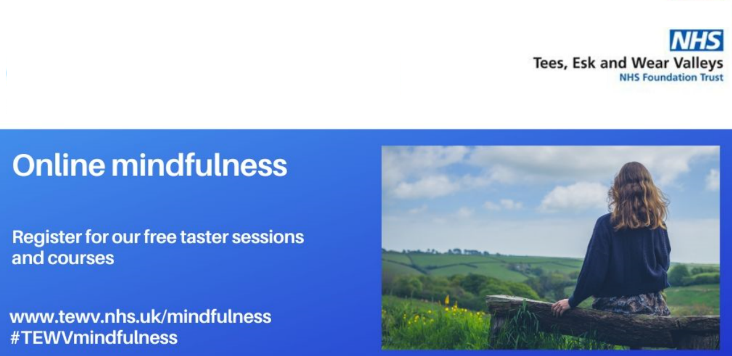 North Yorkshire Sport – Wellbeing / Staying Active Health#NorthYorkshireSport have useful tips on how to get active when you're at home. Staying physically active can have a really positive effect on your mental health & wellbeing. Visithttps://www.northyorkshiresport.co.uk/stay-active-at-home for more details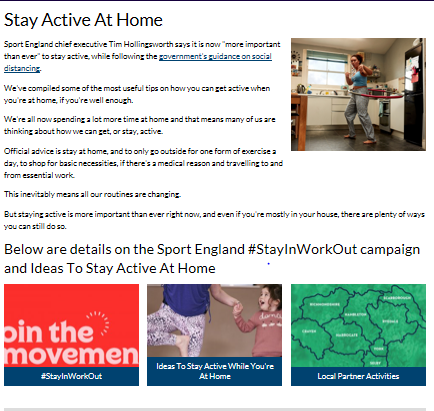 